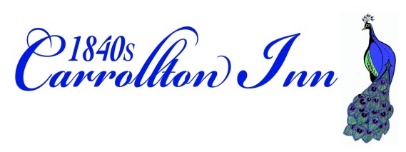 Would you like fresh brewed coffee or hot water for tea outside of your room prior to breakfast service?  Yes or No               Please Check: Coffee__ Decaf Coffee__ Hot Water__   (Milk __    Half & Half__   Almond Milk___) What time would you prefer? (6am-9am) ______Breakfast Time (7:00 AM - 9:30AM Breakfast Location: In Room______ Courtyard______   Breakfast Time (Please Write): ________Name: _____________ Date: ___________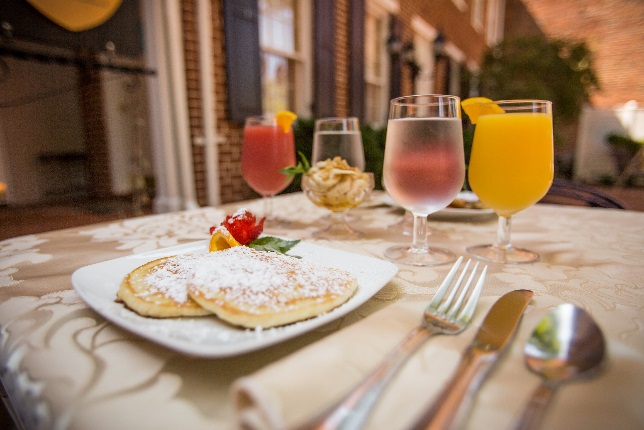 Beverages: Coffee ______   Decaf Coffee_____Tea ______   Cranberry Juice ____Orange Juice_____  1840s Juice (Orange & Cranberry) ____Starter:Bananas w/ Nuts & Honey _____ Mixed Berries ________Entrees: Select OneFresh Eggs: Scrambled: ________ (With Cheese?) _____ Fried: ______Poached: _____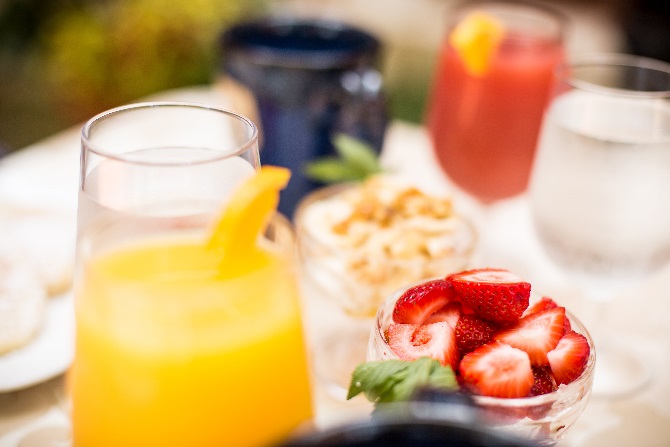 1840s Omelet: _______ 3 Eggs Scrambled, with tomato, onions, peppers, shiitake mushrooms, cheese & fresh herbs 1840s Pancakes: _______Fluffy pancakes (4) served either: Plain____      Banana: ____  (*soy milk/non-dairy and egg replacer are used in baked goods)Sides: Vegan Sausage_____ Hash Browns _____English Muffin_____ Wheat Toast____Plain Pancakes (2) ___ Please fill out & put back on the door by 11:00 PM.   If you have any allergies or dietary restrictions, please let us know.  Enjoy your Meal!101   102   103   201   202   203   204   205   206   301   302   303   304